Publicado en Asturias el 07/04/2022 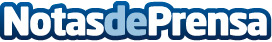 Cada vez es más importante contar con un buen diseño webLa empresa especializada en el diseño y desarrollo de páginas web Girol Consulting lleva más de 5 años desarrollando webs para más de 600 clientes entre los que se encuentran tanto tiendas presenciales como onlineDatos de contacto:Daniel Alvarez Garcia660136913Nota de prensa publicada en: https://www.notasdeprensa.es/cada-vez-es-mas-importante-contar-con-un-buen Categorias: Marketing Programación Software http://www.notasdeprensa.es